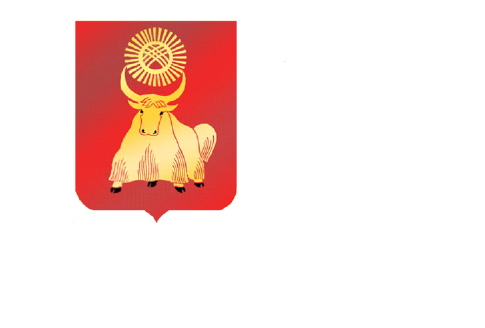 РОССИЙСКАЯ ФЕДЕРАЦИЯРЕСПУБЛИКА ТЫВАХУРАЛ ПРЕДСТАВИТЕЛЕЙ ГОРОДА КЫЗЫЛАРЕШЕНИЕ        От 11 февраля  2015 года      г. Кызыл                                    № 120О внесении изменений в структуру Мэрии города КызылаВ соответствии  с Федеральным законом от 6 октября 2003 года № 131-ФЗ «Об общих принципах организации местного самоуправления в Российской Федерации», руководствуясь ст. 49. Устава городского округа «Город Кызыл Республики Тыва», принятого решением Хурала представителей г. Кызыла от 5 мая 2005 № 50, Хурал представителей города Кызыла РЕШИЛ:1. Внести в  структуру Мэрии города Кызыла, утвержденную решением Кызылского городского Хурала представителей от 16.09.2008г. № 28 «Об утверждении структуры мэрии города Кызыла» (Тувинская правда, 2008, 20 сентября, № 115; Центр Азии, 2008,  28 ноября, № 38; 2009, 13 марта, № 10; 3 июля, № 26; Бюллетень органов городского самоуправления г. Кызыла, 6 июля, N 1; 27 ноября, N 9; 2010, 30 июля, N 13; 31 декабря, № 22; Кызыл неделя, 2012, 29 декабря, N 10 спецвыпуск; 29 марта, № 13; 2013, 27 декабря, № 51) следующие изменения:1.1. в разделе «Руководство Мэрии»:1) в пункте 2 после слов «Первый заместитель мэра города Кызыла по экономике и финансам» дополнить словами «- начальник управления экономики и финансового контроля»;2) в пункте 3 после слов «Первый заместитель мэра города Кызыла по жизнеобеспечению» дополнить словами «- начальник департамента городского хозяйства»;3) в пункте 4 после слов «Заместитель мэра города Кызыла по строительству» дополнить словами «- начальник департамента капитального строительства»;4) в пункте 6 после слов «Заместитель мэра города Кызыла по правовым вопросам и профилактике правонарушений» дополнить словами «- начальник управления правового обеспечения»;1.2. раздел «Отраслевые органы управления городом» дополнить  пунктами 10-13: «10. Территориальное управление центрального района мэрии  г. Кызыла. 11. Территориальное управление восточного района мэрии  г. Кызыла. 12.  Территориальное управление западного района мэрии  г. Кызыла. 13. Территориальное управление правобережного района мэрии г. Кызыла».  	2. Мэрии г. Кызыла провести организационные мероприятия по открытию территориальных управлений в срок до 1 марта 2015 г., в том числе представить в Хурал представителей г.Кызыла, Департамент финансов Мэрии г.Кызыла схему перемещения штатных единиц между структурными подразделениями Мэрии г.Кызыла, штатные расписания по новой структуре и расчет объема расходов на содержание территориальных управлений по районам города.3. Контроль за исполнением настоящего решения возложить на Комитет по правовой политике, регламенту и общественной безопасности Хурала представителей г.Кызыла.	4.  Настоящее решение вступает в силу со дня его опубликования.Глава города Кызыла                                                                         Д. Оюн